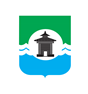 Российская ФедерацияИркутская областьМуниципальное образование «Братский район»Контрольно-счетный органул. Комсомольская, д. 28 «а», г. Братск, Иркутская область, тел./факс 8(3953) 411126ЗАКЛЮЧЕНИЕ №40на проект решения Думы Братского района «О внесении изменений в решение Думы Братского района от 28.12.2022 года№378 «О бюджете муниципального образования «Братский район»на 2023 год и на плановый период 2024 и 2025 годов»г. Братск 	 20.06.2023г.Настоящее заключение контрольно-счетного органа муниципального образования «Братский район» (далее – КСО Братского района) на проведение экспертизы проекта решения Думы Братского района «О внесении изменений в решение Думы Братского района от 28.12.2022 года №378 «О бюджете муниципального образования «Братский район»
на 2023 год и на плановый период 2024 и 2025 годов» подготовлено в соответствии с требованиями ст.157 Бюджетного кодекса Российской Федерации (далее – БК РФ),
п.п.2 п.1 ст.9 Федерального закона от 07.02.2011 №6-ФЗ «Об общих принципах организации и деятельности контрольно-счетных органов субъектов РФ и муниципальных образований», ст.18 Положения «О бюджетном процессе в муниципальном образовании «Братский район», ст.8 Положения «О контрольно-счетном органе в муниципальном образовании «Братский район».Предмет экспертизы – проект решения «О внесении изменений в решение Думы Братского района от 28.12.2022 года №378 «О бюджете муниципального образования «Братский район» на 2023 год и на плановый период 2024 и 2025 годов» (с изменениями, внесенными решением Думы Братского района от 25.01.2023 года №385) (далее – Проект решения).Цель – предупреждение и пресечение нарушений в процессе подготовки проекта и принятия решения «О внесении изменений в решение Думы Братского района
от 28.12.2022 года №378 «О бюджете муниципального образования «Братский район»
на 2023 год и на плановый период 2024 и 2025 годов».Задачи экспертизы:определение достоверности и обоснованности показателей Проекта решения;проверка соответствия действующему законодательству и нормативным правовым актам муниципального образования «Братский район» (далее – МО «Братский район») при подготовке Проекта решения;проверка документов и материалов, представляемых одновременно с Проектом решения.Экспертиза была осуществлена в разрезе предлагаемых изменений в бюджет района, предусмотренных проектом муниципального правового акта на предмет их соответствия вышеуказанным критериям.В КСО Братского района для проведения экспертизы документы поступили 19.06.2023 (вх. №91) в электронном виде.Общая характеристика вносимых изменений в параметры бюджета муниципального образования «Братский район» на 2023 - 2025 годыСогласно пояснительной записке к проекту решения, вносимые изменения обусловлены уточнением налоговых и неналоговых доходов, объема безвозмездных поступлений и соответственно расходной части районного бюджета.Представленным Проектом решения предполагается изменить некоторые основные характеристики бюджета МО «Братский район» в текущем финансовом году и в плановом периоде 2024 и 2025 годах.Проектом решения предлагается утвердить:на 2023 год общий объем доходов в размере 3 308 382,5 тыс. руб., расходов – 3 381 650,1 тыс. руб.Превышение расходов бюджета над доходами (плановый дефицит) после внесения изменений и дополнений составит 73 267,6 тыс. руб., или 13,4% утвержденного общего годового объема доходов районного бюджета без учета утвержденного объема безвозмездных поступлений. С учетом снижения остатков средств на счетах по учету средств бюджета дефицит составит 54 600,0 тыс. руб. или 10,0% утвержденного общего годового объема доходов районного бюджета без учета утвержденного объема безвозмездных поступлений.на 2024 год общий объем доходов в размере 2 670 857,4 тыс. руб., расходов – 2 712 857,4 тыс. руб.Дефицит бюджета на 2024 год изменению не подлежит – 42 000,0 тыс. руб.на 2025 год общий объем доходов в размере 2 797 729,4 тыс. руб., расходов – 2 820 729,4 тыс. руб.Дефицит бюджета на 2025 год изменению не подлежит – 23 000,0 тыс. руб.Общие объемы доходов и расходов бюджета МО «Братский район», предусмотренные в текстовой части проекта решения, соответствуют объемам доходов, отраженным в соответствующих приложениях к Проекту решения.В связи с вносимыми изменениями проекта отдельные статьи текстовой части решения о бюджете уточнены, и, соответственно, отдельные приложения к решению о бюджете изложены в новой редакции.Изменения доходной части районного бюджетаОбщий объем доходов местного бюджета на текущий финансовый год предлагается утвердить в сумме 3 308 382,5 тыс. руб. с ростом к показателям утвержденного бюджета на 251 804,0 тыс. руб.Общий объем доходов, предусмотренный в текстовой части Проекта решения, соответствует объему доходов, отраженному в приложении 2 «Прогнозируемые доходы районного бюджета на 2023 год по классификации доходов бюджетов Российской Федерации» к Проекту решения о бюджете.Проектом решения в текущем финансовом году предусмотрено уточнение налоговых и неналоговых доходов до 546 388,5 тыс. руб. а именно:Доходы от продажи материальных и нематериальных активов уточнить до
1 678,4 тыс. руб. увеличив на 970,4 тыс. руб.;Штрафы, санкции, возмещение ущерба уточнить до 7 913,1 тыс. руб., увеличив на 1 481,3 тыс. руб.;Прочие неналоговые доходы уточнить до 547,8 тыс. руб., увеличив на 547,8 тыс. руб.Безвозмездные поступления Проектом решения на 2023 год предлагается уточнить до 2 761 994,0 тыс. руб., увеличив на 248 804,5 тыс. руб., в том числе:Безвозмездные поступления из областного бюджета – увеличить
на 242 276,2 тыс. руб., уточнив до 2 743 045,2 тыс. руб.Межбюджетные трансферты из бюджетов поселений Братского района передаваемые на осуществление части полномочий предлагается увеличить на
6 638,5 тыс. руб., уточнив до 21 642,1 тыс. руб.Прочие безвозмездные поступления от юридических и физических лиц предлагается увеличить на 19,5 тыс. руб.Возврат остатков субсидий, субвенций и иных межбюджетных трансфертов, имеющих целевое назначение, прошлых лет из районного бюджета предлагается утвердить в сумме минус 2 747.8 тыс. руб.В плановом периоде предоставлены субсидии на реализацию мероприятий по приобретению учебников и учебных пособий, а также учебно-методических материалов, необходимых для реализации образовательных программ начального общего, основного общего, среднего общего образования муниципальными общеобразовательными организациями в Иркутской области в 2024 и в 2025 годах по 3 220,7 тыс. руб., безвозмездные поступления на 2024 год предлагается уточнить до 2 099 453,7 тыс. руб., на 2025 год – до 2 194 214,3 тыс. руб.Информация об общих изменениях доходной части районного бюджета на 2023 год представлена в таблице:тыс. руб.Изменения расходной части районного бюджетаВ соответствии со ст.65 БК РФ формирование расходов бюджета муниципального образования «Братский район» осуществляется в соответствии с расходными обязательствами за счет средств соответствующих бюджетов.По результатам анализа соблюдения требований ст.21 БК РФ и Порядка формирования и применения кодов бюджетной классификации Российской Федерации, их структуру и принципы назначения, утвержденного приказом Минфина России от 24.05.2022 №82н по отнесению расходов районного бюджета, предусмотренных Проектом бюджета, по разделам, подразделам, целевым статьям и видам расходов к соответствующим кодам бюджетной классификации расхождений не выявлено.Проектом решения предлагается установить общий объем расходов МО «Братский район» на 2023 год в сумме 3 381 650,1 тыс. руб., с ростом к показателям утвержденного бюджета Решением Думы от 25.01.2023 №385 на 266 404,0 тыс. руб.Общий объем расходов местного бюджета, предусмотренный в текстовой части Проекта Решения, соответствует объему расходов, отраженному в приложении 4 «Распределение бюджетных ассигнований по разделам и подразделам классификации расходов бюджетов на 2023 год».Изменения расходов районного бюджета по разделам бюджетной классификации расходов Российской Федерации представлены в таблице:тыс. руб.Из приведенных данных следует, что изменения внесены в объемы бюджетных ассигнований почти по всем разделам бюджетной классификации расходов Российской Федерации, в разрезе которых сформирован бюджет МО «Братский район», по десяти из которых планируется увеличение в общей сумме 266 868,0 тыс. руб., по одной – сокращение (минус 464,0 тыс. руб.).Наибольший удельный вес в части увеличения запланировано по разделу 07 «Образование» – 43,8%.Раздел 01 «ОБЩЕГОСУДАРСТВЕННЫЕ ВОПРОСЫ»Проектом решения о бюджете объем бюджетных ассигнований по разделу увеличивается на +13 450,0 тыс. руб. или на 4,0% к показателям утвержденного бюджета.Раздел 02 «НАЦИОНАЛЬНАЯ ОБОРОНА»Объем бюджетных ассигнований по данному разделу планируется увеличить на
25,0 тыс. руб. и составит 100,0 тыс. руб.Раздел 03 «НАЦИОНАЛЬНАЯ БЕЗОПАСНОСТЬ И ПРАВООХРАНИТЕЛЬНАЯ ДЕЯТЕЛЬНОСТЬ»Объем бюджетных ассигнований по этому разделу сокращается на 464,0 тыс. руб. или на 3,0% к показателям утвержденного бюджета и предлагается к утверждению в объеме 15 002,0 тыс. руб.Раздел 04 «НАЦИОНАЛЬНАЯ ЭКОНОМИКА»Объем бюджетных ассигнований по разделу увеличивается на 8 047,0 тыс. руб. или на 13,1% к показателям утвержденного бюджета и предлагается к утверждению в сумме
69 272,7 тыс. руб. Раздел 05 «ЖИЛИЩНО-КОММУНАЛЬНОЕ ХОЗЯЙСТВО»Объем бюджетных ассигнований по данному разделу также увеличивается на
28 834,8 тыс. рублей или на 55,1% к показателям утвержденного бюджета и предлагается к утверждению в объеме 81 204,8 тыс. руб.Раздел 06 «ОХРАНА ОКРУЖАЮЩЕЙ СРЕДЫ»Объем бюджетных ассигнований по данному разделу увеличивается на
2 061,2 тыс. руб. или на 11,4% к показателям утвержденного бюджета и предлагается к утверждению в объеме 20 118,7 тыс. руб.Раздел 07 «ОРАЗОВАНИЕ»Проектом решения объем бюджетных ассигнований по разделу увеличивается на 116 609,7 тыс. руб. или на 5,6% и предлагается к утверждению в сумме 2 202 517,3 тыс. руб. Раздел 08 «КУЛЬТУРА И КИНЕМАТОГРАФИЯ»Объем бюджетных ассигнований по разделу увеличивается на 2 826,8 тыс. руб. или на 9,0% к показателям утвержденного бюджета и предлагается к утверждению в сумме
34 374,3 тыс. руб. Раздел 09 «ЗДРАВООХРАНЕНИЕ»Проектом решения объем бюджетных ассигнований не изменяется и составит
600,0 тыс. руб. Раздел 10 «СОЦИАЛЬНАЯ ПОЛИТИКА»Проектом решения объем бюджетных ассигнований по разделу в целом увеличивается на 8 995,3 тыс. руб. и предлагается к утверждению в сумме 41 591,4 тыс. руб.Раздел 11 «ФИЗИЧЕСКАЯ КУЛЬТУРА И СПОРТ»Проектом решения объем бюджетных ассигнований увеличивается на
7 755,6 тыс. руб. и предлагается к утверждению в сумме 75 313,4 тыс. руб.Раздел 13 «ОБСЛУЖИВАНИЕ ГОСУДАРСТВЕННОГО (МУНИЦИПАЛЬНОГО) ДОЛГА»Объем бюджетных ассигнований по данному разделу не изменяется и составляет 1 633,0 тыс. руб.Раздел 14 «МЕЖБЮДЖЕТНЫЕ ТРАНСФЕРТЫ ОБЩЕГО ХАРАКТЕРА БЮДЖЕТАМ БЮДЖЕТНОЙ СИСТЕМЫ РОССИЙСКОЙ ФЕДЕРАЦИИ»Проектом решения объем бюджетных ассигнований увеличивается на
78 262,6 тыс. руб. и предлагается к утверждению в сумме 487 479,6 тыс. руб.Проведен анализ изменений расходов в разрезе муниципальных программ и непрограммных расходов в 2023 году и представлен в таблице:Установлено, из 22 действующих муниципальных программ, изменения коснулись 17 муниципальных программ, увеличив расходную часть тринадцати муниципальных программ, уменьшив – четырех. Наибольший объем дополнительных ассигнований расходной части бюджета в сумме 103 250,9 тыс. руб. предусмотрены по муниципальной программе «Развитие образования Братского района, наименьший – по муниципальной программе «Мобилизационная подготовка МО «Братский район» (+214,0 тыс. руб.).В уточненном проекте бюджета изменения предусмотрены не только в части исполнения муниципальных программ, но и по непрограммным расходам. В результате доля программных расходов бюджета составит 98,91%, непрограммных расходов – 1,09%.Основной рост расходов составил в разрезе следующих муниципальных программ:«Муниципальные финансы МО «Братский район» (+93 827,3 тыс. руб.);«Муниципальная собственность и земельные правоотношения» (+5 347,4 тыс. руб.);«Энергосбережение и повышение энергетической эффективности» 
(+4 689,8 тыс. руб.);«Охрана окружающей среды в МО «Братский район» (+2 061,2 тыс. руб.);«Развитие образования Братского района» (+103 250,9 тыс. руб.);«Культура» (+1 416,7 тыс. руб.);«Развитие физической культуры и спорта в Братском районе» (+7 507,6 тыс. руб.);«Модернизация объектов коммунальной инфраструктуры» (+16 849,9 тыс. руб.);«Жилье» (+10 952,9 тыс. руб.);«Развитие архитектурно-градостроительной политики» (+20 392,8 тыс. руб.) и др.Изменение объема финансирования также предусматриваются по 4 муниципальным программам в сторону уменьшения:«Гражданская оборона, предупреждение и ликвидация чрезвычайных ситуаций
в МО «Братский район» (минус 600,0 тыс. руб.);«Профилактика безнадзорности и правонарушений граждан Братского района»
(минус 46,0 тыс. руб.);«Развитие экономического потенциала МО «Братский район» (минус 4 856,2 тыс. руб.);«Молодежь Братского района» (минус 54,0 тыс. руб.).В разрезе муниципальных программ:«Муниципальные финансы МО «Братский район»: рост расходов составил +93 827,3 тыс. руб., в том числе:содержание аппарата управления +14 104,9 тыс. руб.;дотации на выравнивание бюджетной обеспеченности поселений Братского района +75 527,6 тыс. руб. (за счет областного бюджета);иные межбюджетные трансферты в форме дотации на поддержку мер по обеспечению сбалансированности бюджетов поселений +2 735,0 тыс. руб.;осуществление областных государственных полномочий по хранению, комплектованию, учету и использованию архивных документов, относящихся к государственной собственности Иркутской области +860,9 тыс. руб.;осуществление областных государственных полномочий по определению персонального состава и обеспечению деятельности районных (городских), районных в городах комиссий по делам несовершеннолетних и защите их прав + 598,9 тыс. руб.«Улучшение условий и охраны труда в МО «Братский район»: рост расходов за счет средств областного бюджета составил +348,6 тыс. руб.«Мобилизационная подготовка МО «Братский район»: рост расходов составил +214,0 тыс. руб.«Гражданская оборона, предупреждение и ликвидация чрезвычайных ситуаций в МО «Братский район»: снижение расходов по ходатайству соисполнителя программы составило – 600,0 тыс. руб. «Профилактика безнадзорности и правонарушений граждан Братского района»: по ходатайству соисполнителя программы сокращение расходов сложилось в размере
46,0 тыс. руб.«Развитие экономического потенциала МО «Братский район»: сокращение расходов сложилось в размере 4 856,2 тыс. руб. (перераспределение средств инициативных проектов). «Муниципальная собственность и земельные правоотношения»: предусмотрен рост расходов в размере +5 347,4 тыс. руб., в том числе:обеспечение деятельности муниципальных учреждений – 2 876,0 тыс. руб.;организация процесса эффективного управления и распоряжения муниципальным имуществом +454,4 тыс. руб.;организация процесса формирования муниципальной собственности
+329,0 тыс. руб.;организация процесса управления и распоряжения земельными участками
+610,0 тыс. руб.;организация эффективного обеспечения реализации программы +5 192,0 тыс. руб.;оптимизация состава и структуры муниципальной собственности 130,0 тыс. руб.;взносы в Фонд капитального ремонта общего имущества в многоквартирных домах +1 400,0 тыс. руб.содержание и ремонт объектов недвижимого имущества +368,0 тыс. руб.«Энергосбережение и повышение энергетической эффективности»: рост расходов за счет областного бюджета составил +4 689,8 тыс. руб. на осуществление государственной регистрации права муниципальной собственности на объекты недвижимого имущества, используемые для передачи электрической, тепловой энергии, водоснабжения и водоотведения и состоящие в реестре муниципальной собственности.«Охрана окружающей среды в МО «Братский район»: предусмотрен рост расходов в размере +2 061,2 тыс. руб., в том числе:повышение качества окружающей среды и улучшение экологической обстановки на территории Братского района +1 481,3 тыс. руб. (за счет поступлений за негативное воздействие на окружающую среду);осуществление отдельных областных государственных полномочий по организации мероприятий при осуществлении деятельности по обращению с собаками и кошками без владельцев в границах населенных пунктов +579,9 тыс. руб. (за счет средств областного бюджета).«Развитие образования Братского района» произведены следующие изменения: +103 250,9 тыс. руб., в том числе:обеспечение деятельности муниципальных учреждений +92 657,5 тыс. руб.;приобретение учебников и учебных пособий, а также учебно-методических материалов, необходимых для реализации образовательных программ начального общего, основного общего, среднего общего образования муниципальными общеобразовательными организациями +3 539,2 тыс. руб.;приобретение средств обучения и воспитания, необходимых для оснащения учебных кабинетов муниципальных общеобразовательных организаций +2 500,0 тыс. руб.;обеспечение бесплатным питанием обучающихся, пребывающих на полном государственном обеспечении в организациях социального обслуживания, находящихся в ведении Иркутской области, посещающих муниципальные общеобразовательные организации +39,9 тыс. руб.;обеспечение деятельности советников директора по воспитанию и взаимодействию с детскими общественными объединениями +8,2 тыс. руб.;капитальный ремонт спортивных площадок (стадионов) и (или) благоустройство территорий муниципальных общеобразовательных организаций (МКОУ «Зябинская СОШ») +894,0 тыс. руб.;реализация мероприятий по организации отдыха, оздоровления и занятости детей +899,0 тыс. руб.;реализация инициативных проектов +5 403,9 тыс. руб.;противопожарные мероприятия +236,0 тыс. руб.;кадровая политика образования – 1 049,0 тыс. руб.;«Молодежь Братского района»: снижение расходов сложилось в размере –
54,0 тыс. руб. по ходатайству соисполнителя программы (проведение мероприятий).«Культура»: рост расходов составил +1 416,7 тыс. руб., в том числе:обеспечение деятельности муниципальных учреждений +1 226,2 тыс. руб.;достижение пожарной безопасности объектов культуры +340,5 тыс. руб.;проведение мероприятий минус 150,0 тыс. руб.«Социальная политика МО «Братский район»: рост расходов сложился в размере +519,5 тыс. руб., в том числе:почетные граждане Братского района +290,0 тыс. руб.;выезд из Крайнего Севера +210,0 тыс. руб.;благотворительный марафон «Помоги ребенку, и ты спасешь мир» +19,5 тыс. руб.«Развитие физической культуры и спорта в Братском районе»: увеличение расходов сложилось в размере +7 507,6 тыс. руб., в том числе:на обеспечение деятельности муниципальных учреждений в сфере физической культуры +510,0 тыс. руб.;развитие спортивно-материальной базы +1 779,0 тыс. руб.;приобретение спортивного оборудования и инвентаря для оснащения муниципальных организаций, осуществляющих деятельность в сфере физической культуры и спорта +424,5 тыс. руб.;приобретение оборудования и создание плоскостных спортивных сооружений в сельской местности +4 775,7 тыс. руб.;организация отдыха детей в каникулярное время на укрепление материально-технической базы минус 248,0 тыс. руб.;проведение мероприятий +266,4 тыс. руб.«Модернизация объектов коммунальной инфраструктуры»: увеличение расходов сложилось в размере +16 849,9 тыс. руб. на реализацию первоочередных мероприятий по модернизации объектов теплоснабжения и подготовке к отопительному сезону объектов коммунальной инфраструктуры.«Развитие архитектурно-градостроительной политики»: увеличение расходов сложилось в размере +20 392,8 тыс. руб.:актуализация документов территориального планирования +4 579,9 тыс. руб.;актуализация документов градостроительного зонирования +2 602,9 тыс. руб.;разработка ПСД на объекты муниципальной собственности +13 945,0 тыс. руб.;постановка на кадастровый учет границ муниципальных образований, населенных пунктов, территориальных зон минус 735,0 тыс. руб.;«Жилье»: рост расходов сложился в размере +10 952,9 тыс. руб.:переселение граждан из жилищного фонда, признанного непригодным для проживания, и (или) жилищного фонда с высоким уровнем износа (более 70 процентов)
+5 527,1 тыс. руб.;обеспечение жильем молодых +5 425,8 тыс. руб.По непрограммным расходам увеличение бюджетных ассигнований сложилось в размере +4 581,6 тыс. руб., в том числе:функционирование представительного органа муниципального образования
+676,0 тыс. руб.;выполнение других обязательств муниципального образования +62,0 тыс. руб.;пенсионное обеспечение за выслугу лет +3 540,0 тыс. руб.;осуществление областных государственных полномочий по определению персонального состава и обеспечению деятельности административных комиссий
+303,6 тыс. руб.Проектом решения на плановый период предлагается установить общий объем расходов МО «Братский район»:на 2024 год в сумме 2 712 857,4 тыс. руб., с ростом к показателям утвержденного бюджета на 3 220,7 тыс. руб. или на 0,1%, в том числе условно утвержденные расходы в сумме 18 000 тыс. руб.; на 2025 год в сумме 2 820 729,4 тыс. руб., с ростом к показателям утвержденного бюджета на 3 220,7 тыс. руб. или на 0,1%, в том числе условно утвержденные расходы в сумме 37 000 тыс. руб.Проведен анализ изменений расходов в разрезе муниципальных программ и непрограммных расходов предлагаемый на плановый период 2024 и 2025 годах:Из таблицы видно, что изменения коснулись только программных расходов бюджета муниципального образования «Братский район», в частности:в 2024 и в 2025 годах предусмотрено увеличение бюджетных ассигнований только по одной муниципальной программе «Развитие образования Братского района» на
3 220,7 тыс. руб. ежегодно.Соблюдены требования и ограничения, установленные п.3 и п.5 ст.184.1 БК РФ по общему объему условно утверждаемых расходов (бюджетных ассигнований), нераспределенных на плановые периоды в соответствии с классификацией расходов бюджетов.Дефицит районного бюджетаПлановый дефицит на 2023 год предлагается утвердить в размере 73 267,6 тыс. руб. (+14 600,0 тыс. руб.) или 13,4% утвержденного общего годового объема доходов районного бюджета без учета утвержденного объема безвозмездных поступлений.С учетом снижения остатков средств на счетах по учету средств районного бюджета размер дефицита составит 54 600,0 тыс. рублей, или 10,0% утвержденного общего годового объема доходов районного бюджета без учета утвержденного объема безвозмездных поступлений.Дефицит районного бюджета планового периода 2023 и 2024 годов изменению
не подлежит.ВыводыПроект решения подготовлен в рамках действующего бюджетного законодательства, соответствует принципам сбалансированности. Корректировка бюджетных ассигнований предполагает сохранение расходных обязательств на приоритетных направлениях, ранее утвержденных в бюджете района.На основе представленной информации можно сделать заключение
об обоснованности и целесообразности внесения указанных изменений в бюджет района. Изменения показателей бюджета района, предусмотренные в текстовой части проекта решения, а также пояснительной записки, соответствуют изменениям, отраженным в соответствующих приложениях к проекту решения.При проведении экспертизы проекта решения финансовых нарушений не выявлено.КСО Братского района замечаний представленному проекту решения не имеет, оснований для его отклонения не установлено.Аудитор 	 Т.В. БанщиковаНаименованиеПроект решения(+, -)от решенияНАЛОГОВЫЕ И НЕНАЛОГОВЫЕ ДОХОДЫ546 388,5+2 999,5БЕЗВОЗМЕЗДНЫЕ ПОСТУПЛЕНИЯ, ВСЕГО2 761 994,0+248 804,5МБТ из областного бюджета2 743 045,2+242 276,2МБТ из бюджетов поселений21 642,1+6 638,5Прочие безвозмездные поступления54,5+19,5Возврат остатков субсидий, субвенций и иных МБТ, имеющих целевое значение, прошлых лет -2 747,8-129,7ИТОГО ДОХОДОВ3 308 382,5+251 804,0НаименованиеРзРешение думы от 25.01.2023 № 385Проект решенияо бюджетеРост (снижение)к утвержденномубюджетуНаименованиеРзРешение думы от 25.01.2023 № 385Проект решенияо бюджетесуммаОБЩЕГОСУДАРСТВЕННЫЕ ВОПРОСЫ01338 992,9352 442,9+13 450,0НАЦИОНАЛЬНАЯ ОБОРОНА0275,0100,0+25,0НАЦИОНАЛЬНАЯ БЕЗОПАСНОСТЬ И ПРАВООХРАНИТЕЛЬНАЯ ДЕЯТЕЛЬНОСТЬ0315 466,015 002,0-464,0НАЦИОНАЛЬНАЯ ЭКОНОМИКА0461 225,769 272,7+8 047,0ЖИЛИЩНО-КОММУНАЛЬНОЕ ХОЗЯЙСТВО0552 370,081 204,8+28 834,8ОХРАНА ОКРУЖАЮЩЕЙ СРЕДЫ0618 057,520 118,7+2 061,2ОБРАЗОВАНИЕ072 085 907,62 202 517,3+116 609,7КУЛЬТУРА, КИНЕМАТОГРАФИЯ0831 547,534 374,3+2 826,8ЗДРАВООХРАНЕНИЕ09600,0600,00,0СОЦИАЛЬНАЯ ПОЛИТИКА1032 596,141 591,4+8 995,3ФИЗИЧЕСКАЯ КУЛЬТУРА И СПОРТ1167 557,875 313,4+7 755,6ОБСЛУЖИВАНИЕ ГОСУДАРСТВЕННОГО (МУНИЦИПАЛЬНОГО) ДОЛГА131 633,01 633,00,0МЕЖБЮДЖЕТНЫЕ ТРАНСФЕРТЫ ОБЩЕГО ХАРАКТЕРА БЮДЖЕТАМ БЮДЖЕТНОЙ СИСТЕМЫ РОССИЙСКОЙ ФЕДЕРАЦИИ14409 217,0487 479,6+78 262,6ИТОГО3 115 246,13 381 650,1+266 404,0№ п/пНаименование2023 год2023 год№ п/пНаименованиеПроект решения, тыс. руб.+, - от решения о бюджете от 25.01.2023 №385, тыс. руб.1«Муниципальные финансы МО «Братский район»804 652,8+ 93 827,32«Улучшение условий и охраны труда в МО «Братский район»1 338,8+ 348,63«Мобилизационная подготовка МО «Братский район»289,0+ 214,04«Гражданская оборона, предупреждение и ликвидация чрезвычайных ситуаций в МО «Братский район»14 768,0- 600,05«Профилактика безнадзорности и правонарушений граждан Братского района»23,0- 46,06«Повышение безопасности дорожного движения в МО «Братский район» 60,07«Развитие дорожного хозяйства в МО «Братский район»41 729,18«Развитие экономического потенциала МО «Братский район»643,8- 4 856,29«Муниципальная собственность и земельные правоотношения»21 274,4+ 5 347,410«Энергосбережение и повышение энергетической эффективности»7 092,8+ 4 689,811«Охрана окружающей среды в МО «Братский район»21 217,6+ 2 061,212«Развитие образования Братского района»2 134 959,6+ 103 250,913«Молодежь Братского района»3 716,0- 54,014«Культура»97 395,2+ 1 416,715«Здоровье населения Братского района»5 550,016«Социальная политика МО «Братский район»1 148,1+ 519,517«Развитие физической культуры и спорта в Братском районе»75 309,4+ 7 507,618«Модернизация объектов коммунальной инфраструктуры»53 981,3+ 16 849,919«Поддержка юридических лиц и индивидуальных предпринимателей, осуществляющих розничную торговлю и доставку продовольственных товаров, в поселения МО «Братский район» с ограниченными сроками завоза грузов (продукции)»2 012,720«Жилье» 22 940,5+ 10 952,921«Реализация государственной национальной политики МО «Братский район»57,022«Развитие архитектурно-градостроительной политики»34 498,4+ 20 392,8Итого по муниципальным программам3 344 657,5+ 261 822,4Непрограммные расходы36 992,6+ 4 581,6ИТОГО:3 381 650,1+ 266 404,0№ п/пНаименование2024 год2024 год2025 год2025 год№ п/пНаименованиеПроект решения+, - от решенияПроект решения+, - от решения1«Муниципальные финансы МО «Братский район»561 761,0562 445,02«Улучшение условий и охраны труда в МО «Братский район»990,2990,23«Мобилизационная подготовка МО «Братский район»46,015,04«Гражданская оборона, предупреждение и ликвидация чрезвычайных ситуаций в МО «Братский район»12 423,012 416,05«Профилактика безнадзорности и правонарушений граждан Братского района»69,069,06«Повышение безопасности дорожного движения в МО «Братский район» 60,060,07«Развитие дорожного хозяйства в МО «Братский район»25 087,917 357,48«Развитие экономического потенциала МО «Братский район»100,0100,09«Муниципальная собственность и земельные правоотношения»12 142,012 009,010«Энергосбережение и повышение энергетической эффективности»3 321,02 895,011«Охрана окружающей среды в МО «Братский район»10 453,618 526,012«Развитие образования Братского района»1 852 108,4+ 3 220,71 840 553,8+ 3 220,713«Молодежь Братского района»2 752,02 625,014«Культура»61 501,261 257,915«Здоровье населения Братского района»5 550,05 550,016«Социальная политика МО «Братский район»610,0610,017«Развитие физической культуры и спорта в Братском районе»46 839,546 523,518«Модернизация объектов коммунальной инфраструктуры»38 572,625 152,619«Поддержка юридических лиц и индивидуальных предпринимателей, осуществляющих розничную торговлю и доставку продовольственных товаров, в поселения МО «Братский район» с ограниченными сроками завоза грузов (продукции)»2 079,52 140,220«Жилье» 19 493,48 417,521«Реализация государственной национальной политики МО «Братский район»57,057,022«Развитие архитектурно-градостроительной политики»2 884,0128 014,2Итого по муниципальным программам2 658 901,3+ 3 220,72 747 784,3+ 3 220,7Непрограммные расходы35 956,135 945,1ИТОГО:2 694 857,4+ 3 220,72 783 729,4+ 3 220,7